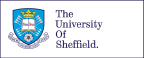 English Prize 2020: cover sheet
Name of entrant:Email address of entrant:Name and address of school:School year in 2019-20: Y11/Y12* (*delete as appropriate)Challenge entered: Theatre/ Literature analytical essay/ Literature creative writing* (*delete as appropriate)Theatre entries only, please give the link to your uploaded piece on https://wetransfer.com/:I certify that the attached essay is my own work and that the essay/audio/video* is within the 500-word limit/5-minute time limit* (*delete as appropriate)
Date:
Referee:Name of teacher/parent/guardian:Email address of teacher/parent/guardian:I certify that the attached essay is the entrant’s own work.Please copy your referee into your submission email as confirmation of their sign-off.This form (and for Literature submissions, your essay or creative writing) should be submitted via email to Year11-English-Prize2020@sheffield.ac.uk (subject: English Prize), copying in your referee, by 5pm, Monday 31 August 2020.